Listina mladých umělcůpro koncertní sezónu Kruhů přátel hudby 2018/2019(ev. roční sezónu 2019)Uvedení interpreti jsou si vědomi velkého propagačního přínosu, vyplývajícího ze zařazení na Listinu mladých umělců, a písemně stvrdili svůj souhlas s maximální výší požadovaného honoráře takto:Zařazení koncertu mladých umělců z tohoto seznamu do koncertního cyklu Kruhu přátel hudby
 je jednou z podmínek pro získání příspěvku Nadace Český hudební fond.Klavír1.  Natalie SchwamováNarodila se v roce 1999. Hodiny klavíru navštěvovala nejprve ve třídě doc. Libuše Tiché na Hudební škole hlavního města Prahy (od roku 2005). Během ročního pobytu (2010) s rodiči v Argentině pracovala pod vedením známé argentinské pianistky a skladatelky Píi Sebastiani. Po návratu (od r. 2011) byla žákyní MgA. Milana Langera na ZUŠ Jižní Město, Křtinská, od roku 2013 pokračovala opět na Hudební škole hl. m. Prahy, tentokrát pod vedením doc. Františka Malého, do jehož třídy na pražské HAMU 
byla pro mimořádný talent i přes své mládí přijata v roce 2016 k řádnému studiu. Je držitelkou mnoha 
1. a 2. cen v národních i mezinárodních soutěžích, jichž se pravidelně zúčastňuje již od počátku své hudební kariéry, např. v roce 2009 1. cena v Mezinárodní soutěži WPW – Panmusica Austria ve Vídni, 
1. cena a absolutní vítězství v Mezinárodní soutěži Rovere d’Oro v San Bartolomeu (Itálie) a 1. cena ve vyšší věkové kategorii v Mezinárodní soutěži v italském Val Tidone, v roce 2012 2. cena na Mezinárodní smetanovské klavírní soutěži v Plzni v kategorii do 16 let (nejmladší účastnice). Mezi její poslední úspěchy patří 2. cena v kategorii do 30 let na Mezinárodní smetanovské soutěži v Plzni v r. 2014 a 1. cena na Mezinárodní klavírní soutěži Fryderyka Chopina v Mariánských Lázních 2015. V roce 2017 se stala finalistkou mezinárodní klavírní soutěže v dánském Aarhusu.Tel.:	702 816 042,  e-mail: natalieschwamova@gmail.com2.  Kristina Marková StepasjukováNarozena 1991. Na klavír začala hrát v 6 letech pod vedením své matky Inny Tolmačové, u níž studovala  i na Konzervatoři v Pardubicích (2006-2011). Pokračovala na pražské HAMU ve třídě prof. I. Klánského. Absolvovala v r. 2015 a od téhož roku studuje komorní hudbu na Universität für Musik und darstellende Kunst ve Vídni u prof. A. Kouyoumdjiana. V roce 2017 zahájila doktorské studium na HAMU. Jejím disertačním tématem je provedení kompletního klavírního díla P. I. Čajkovského. Již v 7 letech zvítězila v mezinárodní klavírní soutěži Amadeus v Brně a stejnou soutěž vyhrála také v roce 2002. Je laureátkou mnoha dalších národních i mezinárodních soutěží, např. v roce 2005 1. cena na mezinárodní soutěži 
v Košicích a absolutní vítězství v soutěži Prague Junior Note, v letech 2006 a 2012 2. cena na Mezinárodní Smetanovské klavírní soutěži v Plzni, v r. 2006 dále 1. cena v mezinárodní soutěži Mozart Wunderkind ve Vídni, v roce 2007 1. cena na mezinárodní soutěži Virtuosi per musica di pianoforte v Ústí nad Labem a 2. cena v mezinárodní soutěži Beethovenův Hradec, dále 2. cena na Concorso Pianistico Internazionale „Roma 2008“ a ve stejném roce 1. cena na mezinárodní soutěži Romantische Stern v Kasselu, v roce 2013 absolutní vítězství na mezinárodní klavírní soutěži v Madridu a 2014 3. cena na mezinárodní soutěži Johannese Brahmse v rakouském Poertschachu. V r. 2016 získala čestné uznání v Mezinárodní hudební soutěži Pražské jaro. Účastnila se mezinárodních mistrovských kurzů pod vedením A. Kouyoumjiana, 
P. Jasmina, J. Meissla, E. Epshtein, V. Ashkenaziho, I. Klánského a M. Perrahii.Tel.:	608 635 824, e-mail:  k.stepasjukova@seznam.cz3.  Karel VrtiškaNarodil se v roce 1990. Hře na klavír se začal věnovat na ZUŠ I. Hurníka v Praze u prof. M. Tomanové, pokračoval na Hudební škole hl. m. Prahy u prof. J. Tomana. V roce 2010 úspěšně dokončil bakalářské studium na Hudební a taneční fakultě Akademie múzických umění pod vedením doc. B. Krajného, v roce 2012 absolvoval magisterské studium na Hochschule für Musik v Norimberku u prof. W. Manze 
s prospěchovým stipendiem a v roce 2015 dokončil magisterské studium na Akademii múzických umění ve třídě MgA. M. Kasíka, Ph.D. Prvního soutěžního úspěchu dosáhl v roce 1999, kdy obdržel 1. cenu 
v pražském kole soutěže ZUŠ a 2. cenu na soutěži Prague Junior Note. V následujících letech získal řadu dalších ocenění na mezinárodních soutěžích: 1. cenu na mezinárodní klavírní soutěži „Carl Czerny"
 v roce 2011, 1. cenu na mezinárodní soutěži Virtuosi per musica di pianoforte v Ústí nad Labem 2005, titul laureáta na Mezinárodní smetanovské klavírní soutěži v Plzni v letech 2008 a 2014, titul laureáta mezinárodní soutěže Beethovenův Hradec v r. 2009, titul laureát soutěže Vítězslava Nováka v Kamenici nad Lipou 2010 a 2. cenu na mezinárodní interpretační soutěži Beethovenův Hradec 2016. Zúčastnil 
se mistrovských interpretačních kurzů P. Badura-Skody, G. Ohlssona, W. Askenazyho a A. Gavrilova. 
V rámci masterclass P. Zukermana v kanadské Ottawě vystoupil na závěrečných koncertech v Tabaret Hall a National Arts Centre.Tel.:	737 381 627,  e-mail: vrtiska@centrum.cz,zast.:	CAMERATA, s. r. o., tel.: 776 356 689, e-mail: production@camerata.cz, www.camerata.cz4.  Pavel Zemen Narozen 1992. Na klavír začal hrát v 5 letech pod vedením své matky BcA. Taťány Zemenové a poté Mgr. Ireny Hlasové v ZUŠ v Rychnově nad Kněžnou. Pod jejich dohledem dosáhl i prvních soutěžních úspěchů, např. soutěž ZUŠ, Prague Junior Note, Mezinarodowy festival mlodych pianistów Glubczyce. Od roku 2008 studoval na Konzervatoři v Českých Budějovicích obory klavír (MgA. Marie Šimková Kotrčová) a klarinet (Mgr. Zdeňěk Zavičák). Během studia na konzervatoři se zúčastnil několika mistrovských kurzů (A. Vlasáková, V. Nosina, J. Aner, C. Moniuszko, H. Austbo) a zaznamenal úspěchy na interpretačních soutěžích: 1. cena a titul absolutního vítěze mezinárodní soutěže Pro Bohemia, 1. cena v soutěži Nadace Bohuslava Martinů, v níž získal rovněž cenu MHF Pražské jaro - koncertní vystoupení na festivalu v r. 2013. V roce 2014 byl přijat na JAMU, kde studuje opět 2 obory - klavír u prof. Aleny Vlasákové a klarinet ve třídě doc. Víta Spilky a doc. Milana Poláka. Již během prvního roku studia na JAMU dosáhl výrazných úspěchů v mezinárodních soutěžích: 1. cena v soutěži „Notes in Harmony“ 
v italské Bettoně, 1. cena a titul absolutního vítěze v soutěži „Young Academy Award” v Římě, 4. místo 
a diplom finalisty soutěže „Euregio Piano Award“ v Geilenkirchenu. V roce 2016 obdržel znovu 1. cenu v soutěži „Young Academy Award“ a rovněž titul finalisty soutěže „Mauro Paolo Monopoli Prize“ 
v Barlettě, v roce 2017 získal cenu za provedení Sonáty S. Barbera na Ibiza International Competition, 
cenu Grand Prix a doporučení „umělce 21. století“ na Mezinárodním hudebním fóru v Lonigu (Itálie) 
a 1. cenu a cenu pro nejlepšího českého účastníka Mezinárodní soutěže Leoše Janáčka v Brně.Tel.:	604 370 612,  e-mail: pavelzemen@seznam.czVarhany5.  Petra KujalováNarodila se roku 1990. V 8 letech začala navštěvovat ZUŠ v oboru hra na klavír a později hra na varhany pod vedením Heleny Pechové. V roce 2005 byla přijata na brněnskou konzervatoř do varhanní třídy 
doc. Zdeňka Nováčka. V průběhu studia na konzervatoři se zúčastnila mezinárodních soutěží i festivalů (Mezinárodní varhanní soutěž ve slovinské Lublani 2007, Mezinárodní varhanní soutěž Petra Ebena 
v Opavě 2008 - 1. cena ve 2. kategorii a cena za nejlepší provedení skladby P. Ebena). V říjnu roku 2011 zahájila studium na Hudební fakultě Janáčkovy akademie múzických umění v Brně, kde pokračovala 
ve studiu pod vedením doc. Zdeňka Nováčka. V roce 2012 se zúčastnila Janáčkovy varhanní soutěže 
v Brně a o dva roky později byla na základě nahrávky vybrána k účasti na Mezinárodní varhanní soutěži v irském Dublinu. V akademickém roce 2014/2015 absolvovala v rámci projektu Erasmus zahraniční stáž na Académie supérieure de musique ve Štrasburku, kde studovala u pařížské varhanice Aude Heurtematte. Absolvovala mistrovské interpretační kurzy v České republice i v zahraničí (u Oliviera Latryho, Koly Owolabiho, Piera Damiana Perettiho, Marka Toporowského, ad.). Na podzim 2017 získala 2. místo a titul laureáta v Mezinárodní soutěži Leoše Janáčka v Brně. V současnosti studuje doktorský studijní program na HF JAMU a aktivně se věnuje koncertní a pedagogické činnosti.Tel.:	723 656 724,  e-mail: Petra.Kujalova@seznam.czHousle6.  Matouš PěruškaNarodil se v roce 1992. Na housle začal hrát v 5 letech u Harbi Shabua. O tři roky později přestoupil 
k prof. Ludmile Štětinové, pod jejímž vedením pokračoval také na Pražské konzervatoři, kterou ukončil koncertem se Symfonickým orchestrem. V r. 2012 zahájil studium na HAMU v Praze ve třídě doc. Leoše Čepického. Od roku 2014 navštěvuje rovněž konzultace u Jana Pospíchala, prvního koncertního mistra vídeňských symfoniků. Pravidelně se účastní kurzů Vídeňské filharmonie, mistrovské kurzy absolvoval rovněž u I. Gitlise, R. Chana, R. Davidovici, M. Ericssona, I. Ženatého, V. Hudečka, M. Frischenschlagera, 
J. Pazdery, H. Shahama, M. Šeteny, P. Götzla ad. V r. 2014 se stal vítězem mezinárodní soutěže v italské Veroně, kde mu byly za vítězství zapůjčeny mistrovské housle od Ottela Bignami. V roce 2015 získal 
2. cenu a cenu publika na mezinárodní soutěži J. Brahmse v rakouském Pöertschachu, v květnu r. 2017 
se stal finalistou Mezinárodní hudební soutěže Pražské jaro a ve stejném roce obdržel prestižní cenu Hlávkovy nadace. V letech 2012-2014 byl členem orchestrální akademie České filharmonie, kde od té doby pravidelně hostuje. Intenzivně se věnuje i komorní hře. Studoval pod vedením P. Hůly, R. Nagyho a P. Schuhmayera. Vystupuje v různých komorních uskupeních na českých i zahraničních pódiích. 
V duu s violoncellistkou Kristinou Vocetkovou získali v létě r. 2015 cenu Z. Kodályho a cenu B. Martinů a byli oceněni titulem absolutních vítězů v soutěži Karla Ditterse z Dittersdorfu. Tel.:	721 094 592,  e-mail: peruska.mat@gmail.comVioloncello7.  Eduard ŠístekNarodil se v roce 1992. Studoval na Pražské konzervatoři u Jaroslava Kulhana, na Akademii múzických umění ve třídě Mikaela Ericssona a na Universität für Musik und darstellende Kunst Wien u Reinharda Latzka. Absolvoval mistrovské kurzy v České republice (M. Fukačová, J. Bárta, M. Kaňka) i v zahraničí 
(P. Bruns, M. Kliegel, L. Claret, R. Latzko ad.). Zúčastnil se řady národních a mezinárodních soutěží, 
ze kterých si odnesl četná ocenění. Čtyřikrát zvítězil na mezinárodní violoncellové soutěži v rakouském Liezenu (2002, 2004, 2006 a 2008), stal se absolutním vítězem soutěže Prague Junior Note (2007), vítězem soutěží o stipendium společnosti YAMAHA a Talents for Europe (2010). V r. 2012 obdržel Cenu Olega Podgorného pro nejúspěšnějšího nejmladšího českého účastníka Mezinárodní hudební soutěže Pražské jaro a 2. cenu v Soutěži Nadace Bohuslava Martinů, v roce 2013 3. cenu na Mezinárodní soutěži Leoše Janáčka v Brně. Je držitelem titulu „New Master on Tour 2015“. Jako sólista spolupracoval mj. s Komorní filharmonií Pardubice, Moravskou filharmonií Olomouc a Severočeskou filharmonií Teplice. Od r. 2011 
je stálým členem České filharmonie.Tel.:	775 138 529,  e-mail: eduard.sistek@email.czzast.:	CAMERATA, s. r. o., tel.: 776 356 689, e-mail: production@camerata.cz, www.camerata.cz8.  Kristina VocetkováNarozena v r. 1993. Na violoncello začala hrát ve věku šesti let u Kateřiny Hroníkové. Ve čtrnácti letech byla přijata na Pražskou konzervatoř do třídy Jaroslava Kulhana pod jehož vedením úspěšně složila přijímací zkoušky na Juilliard School v New Yorku a Liszt Ferenc Academy v Budapešti. V současné době studuje u prof. Csaby Onczaye na Liszt Ferenc Academy. Během studia se zúčastnila více než dvaceti národních a mezinárodních soutěží, na kterých získala převážně 1. ceny a tituly laureáta, např. Prague Junior Note 2003, Violončelový festival Augustina Procházku Košice 2004 (2. cena), v roce 2007 soutěž Konzervatoře Plzeň (1. cena), Young Talents v Itálii (1. cena) a Violoncellová soutěž Jana Vychytila (titul absolutního vítěze), dále Heranova violoncellová soutěž 2009 (2. cena), Sforzando music competition Berlín 2011 (1. cena), mezinárodní violoncellová soutěž v Liezenu 2012 (1. cena), Concorso musicale citta di Filadelfia „Paolo Serrao“ 2016 (1. cena) a Soutěž Nadace Bohuslava Martinů 2017 (2. cena). V roce 2009 se zúčastnila mezinárodních dirigentských kurzů, kde spolupracovala s vybranými mladými světovými dirigenty a v rok později byla oceněna stipendiem Yamaha Music Foundation of Europe Scholarship. Absolvovala mistrovské kurzy u C. Bohorqueze R. Aarona, R. Leonarda, R. Wallfische, D. Geringase, 
J. Pernoo, R. Garioud ad. Věnuje se rovněž komorní hře. V duu s houslistou Matoušem Pěruškou získali 
v létě 2015 v Rakousku cenu Zoltána Kodályho, o půl roku později titul absolutních vítězů mezinárodní soutěže K. Ditterse z Dittersdorfu ve Vidnavě, v r. 2016 zvítězili v kategorii komorní hudby na Concorso musicale citta di Filadelfia „Paolo Serrao“ a byli oceněni cenou Bohuslava Martinů, v roce 2017 se stali držiteli ceny Ignaze Pleyela a v soutěži o nejlepší provedení české soudobé skladby obdrželi 1. cenu. Tel.:	723 561 614,  e-mail:  kristinavocetkova@gmail.comHoboj9.  Jana KopicováNarodila se v roce 1990. Hře na hoboj se věnuje od svých jedenácti let. Je absolventkou ZUŠ Jana Václava Stamice v Havlíčkově Brodě, Pražské konzervatoře (MgA. Pavel Tylšar) a Akademie múzických umění v Praze (Mgr. Jana Brožková). V současné době je členkou PKF - Prague Philharmonia. Díky tomuto orchestru měla již možnost koncertně působit v mnoha zemích světa. Věnuje se sólové, komorní 
i orchestrální hře a také pedagogické činnosti. Je členkou dechového tria Trifoglio, vyučuje hru na hoboj a zobcovou flétnu v ZUŠ V minulosti byla členkou Filharmonie Hradec Králové a Orchestru mladých Evropské Unie (EUYO). Věnuje se rovněž uvádění sólových hobojových skladeb 20. století. Je laureátkou národních i mezinárodních soutěží v sólové i komorní hře. Mezi její nejvýznamnější úspěchy patří 
1. cena v rakouském Payerbachu, 3. cena v italském Chieri, 2. cena z polské Wroclawi, 1. cena a titul absolutního vítěze soutěže konzervatoří, postup do semifinále jako jediný český účastník v Mezinárodní hudební soutěži Pražské jaro a jiné. Tel.:	602 338 547,  e-mail: kopicova.jana@seznam.cz;10.  Barbora TrnčíkováNarozena v roce 1995. Od dětství se věnovala hře na zobcovou flétnu a klavír na Hudební škole hl. m. Prahy. Na hoboj začala hrát u profesora Pavla Tylšara na Gymnáziu J. Nerudy, které ukončila v r. 2014. Nyní je posluchačkou HAMU ve třídě odb. as. Liběny Séquardtové. V loňském roce absolvovala studijní stáž na prestižní Conservatoire National Superieur de Musique ve francouzském Lyonu. Mezi její soutěžní úspěchy patří zejména 1. cena v mezinárodní soutěži v italském Chieri v r. 2013, 1. cena a titul absolutního vítěze v oboru hra na dřevěné dechové nástroje na mezinárodní soutěži Pro Bohemia 2016 
a 1. cena a absolutní vítězství na Soutěžní přehlídce konzervatoří v Teplicích 2012. V roce 2015 byla vybrána jako jediná česká reprezentantka k účasti v mezinárodní soutěži AEOLUS v Düsseldorfu 
a v r. 2016 postoupila do druhého kola mezinárodní soutěže Be the ONE v rámci evropské orchestrální sítě ONE network. Na mezinárodní letní akademii ISA získala cenu a stipendium Gottfrieda von Einema. Je členkou Orchestru Mladých Evropské Unie (EUYO), s nímž absolvovala řadu koncertních turné, stipendistkou Akademie komorní hudby a od září 2015 členkou Orchestrální akademie PKF– Prague Philharmonia. V létě roku 2017 byla vybrána k účasti v Moritzburg festival academy, kde mimo účinkování v orchestrálních projektech také se svým komorním souborem vyhrála cenu za nejlepší interpretaci v komorní hudbě. Pravidelně navštěvuje výběrové kurzy s nejvýznamnějšími světovými hobojisty (M. Borguem, J. L. Capezzalim, D. Waltrem, J. Tysem, Ch. Wetzelem, I. Podyomovem aj.).Tel.:	732 733 780, e-mail: barcatrncikova@gmail.comKlarinet11.  Anna Sysová Narodila se v r. 1996. Hře na klarinet se začala věnovat v ZUŠ Praha 4 Jižní Město, kde pod vedením Mgr. K. Doležala několikrát zvítězila v celostátní soutěži ZUŠ v sólové i komorní hře. V letech 2013 až 2015 studovala na Gymnáziu a Hudební škole hl. m. Prahy ve třídě doc. M. Poláka, u nějž od roku 2015 pokračovala i na Pražské konzervatoři. Nyní je studentkou doc. Milana Poláka a doc. Víta Spilky na Janáčkově akademii múzických umění v Brně. Zúčastnila se mnoha interpretačních kurzů významných klarinetistů u nás i v zahraničí (Ch. Neidich, F. Amet, J. Montilla, P. Beltramini, K. Dohnal, M. Řeřicha). Je laureátkou několika mezinárodních soutěží: Concorso per Clarinetto Carlino, Itálie 2015 1. cena, Mezinárodní soutěž dechových nástrojů Wroclav 2014 1. cena, Markneukirchener Wettbewerb für junge Instrumentalisten 2014 1. cena, Czech Clarinet Art Hořice 2014 1. cena a cena pro nejlepšího českého účastníka. V květnu 2015 získala Cenu Olega Podgorného na Mezinárodní hudební soutěži Pražské jaro. Od roku 2015 je členkou orchestrální akademie Filharmonie Brno a stipendistkou Akademie komorní hudby. Komorní hře se věnuje rovněž v souboru Kalabis Quintet. V roce 2017 a 2018 byla na základě celoevropského konkurzu vybrána do Gustav Mahler Jugendorchester.Tel.:	724 553 227,  e-mail: anka.sys@seznam.cz12.  Aleš TvrdíkNarodil se v roce 1997. Od sedmi let navštěvoval hodiny hry na zobcovou flétnu na ZUŠ. Klarinetu 
se začal věnovat v 11 letech u Vladislava Krejčíka. Již během studia ZUŠ zvítězil v celostátním kole soutěže ZUŠ v oboru klarinet (2012) a celostátním kole komorní hry, kde obdržel také zvláštní cenu poroty za mimořádný umělecký výkon v klarinetovém duu (2013). Ve stejném roce rovněž úspěšně absolvoval zkoušky na Pražskou konzervatoř, kde v současné době studuje ve třídě doc. Milana Poláka. Je laureátem několika soutěží v České republice i v zahraničí. V r. 2016 získal 1. cenu na mezinárodní soutěži dechových nástrojů ve Wroclawi, 2. cenu v italském Carlinu (první cena nebyla udělena), 2. cenu 
na mezinárodní soutěži Pro Bohemia v Ostravě (první neudělena), v roce 2015 to byly dvě 1. ceny v Itálii: - na mezinárodní soutěži Giacomo Mensi v Brenu a na mezinárodní soutěži Saverio Mercadante v Bari, 
a 1. cena na mezinárodní soutěži Czech Clarinet Art v Teplicích, v r. 2014 obdržel 2. cenu v mezinárodní interpretační soutěži v Markneukirchenu a nejaktuálnější je výhra nejvyšší kategorie eccellenza do 30 let, opět na soutěži Giacomo Mensi v Brenu v Itálii v květnu 2017. Účastnil se masterclassů s předními světovými hráči jako je Milan Řeřicha, Franck Amet, Paolo Beltramini, či Shirely Brill. Věnuje se také komorní hře v dechovém triu Tria Ligna, od ledna 2017 je členem orchestru divadla F. X. Šaldy v Liberci. Pedagogicky působí na ZUŠ v Jablonci nad Nisou. Tel.:	730 829 675, e-mail:  hudebnik.ales@seznam.czLesní roh13.  Ludmila Urbanová Narozena v roce 1991. Navštěvovala nejprve hodiny hry na zobcovou flétnu u Jany Sankotové, na lesní roh začala hrát v roce 2001 u Dagmar Klapkové. V letech 2007-2013 studovala na Konzervatoři v Českých Budějovicích pod vedením Mgr. Jaromíra Čížka a od roku 2013 je posluchačkou Janáčkovy akademie múzických umění v Brně ve třídě prof. Jindřicha Petráše. Již během studií na konzervatoři získala několik úspěchů v národních i mezinárodních soutěžích: Soutěž konzervatoří v Ostravě 2010 2. cena, 
v Teplicích 2012 1. cena, Mezinárodní soutěž dechových nástrojů Brno 2011 a 2013 1. ceny. V téže soutěži obdržela v roce 2015 3. cenu a v roce 2017 1. cenu a titul laureát soutěže. Na Mezinárodní soutěži Leoše Janáčka obsadila v roce 2016 3. místo a získala zvláštní ocenění jako jediná česká účastnice ve finále. V sezóně 2012/2013 působila v orchestru Jihočeského divadla v Českých Budějovicích, od roku 2014 
v dechovém kvintetu a orchestru JAMU a v symfonickém orchestru Hodonín. V r. 2014 hrála v orchestru opery Národního divadla v Brně, od roku 2015 je členkou Slovenské filharmonie v Bratislavě.Tel.:	606 744 483, e-mail: ludmilka003@seznam.czTrubka14.  Walter HofbauerNarodil se v roce 1994. Hře na trubku se začal věnovat v osmi letech u Evžena Mašáta a již po dvou letech studia získal několik prvních cen v celostátních soutěžích. V září 2009 nastoupil do třídy profesora Jiřího Jaroňka na Pražské konzervatoři. Absolvoval v r. 2015 a téhož roku byl přijat na HAMU v Praze, kde pokračuje pod vedením prof. Vladimíra Rejlka. Již před zahájením studia na konzervatoři získal několik ocenění ve významných soutěžích národních (Concertino Praga 2008, soutěž ZUŠ 2009) 
i mezinárodních (1. cena a titul absolutního vítěze v kategorii junior Mezinárodní interpretační soutěže žesťových nástrojů Brno 2007, ve stejné soutěži a kategorii 1. cena v r. 2009). Jako posluchač Pražské konzervatoře se zúčastnil XXX. soutěžní přehlídky konzervatoří a hudebních gymnázií ČR 2009, kde získal 1. cenu a titul „absolutní vítěz“. V roce 2011 obdržel 2. cenu v národním kole soutěže Concertino Praga a v letech 2011 a 2013 1. cenu v I. kategorii Mezinárodní interpretační soutěže dechových nástrojů v Brně. Od roku 2014 je stálým hráčem Symfonického orchestru Českého rozhlasu.Tel.:	607 893  648, e-mail: walter.jr@centrum.czPěvci15.  Zdislava Bočková -  sopránNarozena v roce 1991. Vystudovala brněnskou konzervatoř ve třídě PhDr. Jarmily Janíčkové a JAMU pod vedením odb. as. Natálie Romanové–Achaladze. Během studií se stala laureátkou Písňové soutěže Bohuslava Martinů 2011 (1. cena), Pěvecké soutěže Olomouc 2014 (1. cena), mezinárodní soutěže Pražský pěvec 2015 (1. cena, absolutní vítěz), Soutěže Nadace B. Martinů 2017 (1. cena), v Itálii soutěží Concorso Internazionale di canto lirico „Premio Boni", Brescia 2017 (1. cena) a Concorso "Comunitá Europea" 
per Giovani Cantanti Lirici, Spoleto, 2017 (2. cena). Byla rovněž stipendistkou prestižních pěveckých kurzů isaOperaVienna u prof. Edith Lienbacher na vídeňské univerzitě. V komorní opeře v Divadle na Orlí v Brně se představila v roli Esmeraldy v Prodané nevěstě Bedřicha Smetany, Zerliny v Mozartově Donu Giovannim, Bystroušky v Příhodách Lišky Bystroušky Leoše Janáčka a Euridice v Gluckově opeře Orfeo ed Euridice. Od sezóny 2015/2016 hostuje v Jihočeském divadle v Českých Budějovicích v opeře Maurice Ravela Dítě a kouzla v trojroli Pastýřka, Sova, Netopýr, od sez. 2017/2018 je sólistkou operního studia Teatro Lirico Sperimentale ve Spoletu v Itálii, kde vystoupila v roli Doriny (D. Sarri: L'Impressario delle Canarie), Frasquity (G. Bizet: Carmen), Clorindy (G. Rossini: La Cenerentola) a spolupracuje rovněž s renomovanými pěvci a pedagogy jako jsou Claudio Desderi, Edda Moser, Amelia Felle a Enza Ferrari. Na jaře roku 2018 debutovala v benátském Teatro La Fenice v roli Olgy (F. Lehár: Die lustige Witwe), 
v Národním divadle Brno jako Princezna (J. Teml: Kocour v botách) a jako Bystrouška v koncertním cyklu Jeunesses Musicales s Janáčkovou Filharmonií Ostrava.Tel.:	722 504 609, e-mail: lada.bockova@gmail.com16.  Tereza Hořejšová -  sopránNarodila se v roce 1992. Zpěvu se začala věnovat již v sedmi letech na ZUŠ G. Mahlera v Humpolci 
u Mgr. Jany Borkové. Absolvovala Konzervatoř v Pardubicích ve třídě Hany Medkové a pokračovala 
na pražské HAMU. V současné době studuje v posledním ročníku magisterského programu u Vladimíra Doležala. Zúčastnila se interpretačních kurzů, např. ve Valticích (J. Kotouč), v Zábřehu a Pardubicích 
(A. Carangelo) a v Litni (K. Kněžíková, M. Cukrová). Je laureátkou několika mezinárodních soutěží, především Mezinárodní pěvecké soutěže A. Dvořáka v Karlových Varech, kde se v r. 2013 probojovala do finále a vyhrála cenu Jarmily Novotné pro nejmladší českou pěvkyni, v roce 2015 získala 1. cenu 
v kategorii Junior a dalších pět vedlejších cen a v roce 2016 1. cenu v kategorii Píseň spolu s dalšími speciálními cenami. Ve školním roce 2015/2016 studovala v rámci programu Erasmus na Conservatorio di G. Verdi v Miláně u Silvany Manga a současně soukromě u prof. Anatoli Goussev, za kterým dojíždí dodnes. V Itálii vystoupila v hlavní roli soudobé opery Valentina, v roli Cherubína ve Figarově svatbě W. A. Mozarta a díky soutěži G. Rubini v Romano di Lombardia měla možnost představit se jako Annina ve Verdiho La Traviatě. Po návratu z Milána se stala semifinalistkou Mezinárodní soutěže Evy Marton v Budapešti. V létě r. 2017 studovala díky programu iSing v Číně, zde potkala svého nynějšího vokálního pedagoga Francesca Aliberti. Na podzim roku 2017 se představila v hlavní roli opery Rusalka
ve Stavovském divadle (Dětská opera Praha ) a také v divadle Karlovy Vary. Tel.:	728 352 871, e-mail: terezahorejsova@seznam.cz17.  Jan Hnyk -  basNarozen 1992. Studoval Pražskou konzervatoř pod vedením MgA. Zbyňka Brabce, s nímž spolupracuje dodnes, absolvoval také konzultace u světoznámého basisty Mattiho Salminena v Curychu. V roce 2011 se stal vítězem Mezinárodní pěvecké soutěže „Ad honorem Mozart“. Od téhož roku hostuje v divadle J. K. Tyla v Plzni v roli Masetta v opeře Don Giovanni W. A. Mozarta, Wagnera v Gounodově opeře Faust a Markétka a doktora Spineloccia v Pucciniho opeře Gianni Schicchi. Naposledy se zde představil 
v náročné úloze Kašpara v Čarostřelci C. M. Webera v režii švýcarského režiséra Dominika Neunera. 
V roce 2013 si jej vybral režisér Jiří Menzel pro roli pěvce Marka do svého posledního filmu „Donšajni“. V letech 2010-2012 byl členem souboru Opera piccola di Praga, s nímž absolvoval řadu turné po Švýcarsku s operou Mathiase Spohra „Der Spiegel das Kätzchen“ v režii Josefa Nováka a produkci Mathiase Spohra, který ho rovněž angažoval do role Bartola v představení Mozartovy opery Figarova svatba ve švýcarském Winterthuru. Věnuje se rovněž koncertní činnosti. V listopadu roku 2016 získal 
v Mezinárodní pěvecké soutěži Antonína Dvořáka v Karlových Varech 1. cenu v kategorii Junior, dále cenu Viléma Zítka, cenu Milana Bürgera, cenu Hlasového centra Praha a Cenu publika. Tel.:	721 112 328, e-mail: hnyk.j.jh@gmail.comKomorní soubory18.  Duo CDMartin Cába, Vít Dvořáček (kytary)Duo bylo založeno v roce 2016 studenty oboru klasická kytara na pražské Akademii múzických umění 
V. Dvořáčkem a M. Cábou. Působí pod pedagogickým vedením Petra Saidla. K největším dosavadním úspěchům dua patří 1. cena a titul laureáta v mezinárodní interpretační soutěži K. Ditters z Dittersdorfu a hudební klasicismus ve Vidnavě, kterou získalo na konci roku 2017.  Martin Cába (nar. 1996) studoval hru na kytaru v letech 2006–2012 na ZUŠ Josefa Kličky v Klatovech, 
od r. 2009 navštěvoval rovněž soukromé lekce u tehdejšího profesora plzeňské konzervatoře Antonína Černého. V současné době je posluchačem 6. roč. Konzervatoře Plzeň ve třídě profesora Ozrena Mutaka, zároveň studuje ve 2. ročníku HAMU pod vedením Mgr. Pavla Steidla a Petra Saidla. Zúčastnil se řady mistrovských kurzů (Reentko Dirks, Tillmann Hopstock, Fabio Zanon, Aniello Desiderio, Zoran Dukić, Goran Listeš, Thomas Fellow, Stefano Viola, Pavel Steidl, Zdeněk Dvořák) a přivezl si úspěchy z mnoha soutěží - Mezinárodní kytarová soutěž Ivana Ballu Dolný Kubín (Slovensko) 1. cena v  roce 2012 a 2014, Mezinárodní kytarový festival a soutěž Cithara Ignea Žory (Polsko) 2014 3. cena, Mezinárodní kytarová soutěž Zruč nad Sázavou 2012 2. cena, Mezinárodní soutěž „Andrés Segovia“ v německém Monheimu 
4. místo v roce 2016, z národních soutěží např. Soutěžní přehlídka konzervatoří a hudebních gymnázií ČR v Pardubicích v roce 2013 1. cena a 2016 2. cena. Spolupracoval s orchestry a soubory jako je Plzeňská filharmonie, Consortium musicum a Apollon Quartet.Vít Dvořáček (nar. 1995) vystudoval Brněnskou konzervatoř ve třídě Vladislava Bláhy, nyní pokračuje 
na HAMU v Praze pod vedením Mgr. Pavla Steidla a Petra Saidla. Absolvoval řadu kurzů u známých kytaristů z celého světa (Marcin Dylla, Scott Tennant, Roland Dyens ad.). Uspěl v řadě soutěží, mj. zvítězil v národní soutěži ZUŠ, v r. 2010 získal 1. a v r. 2013 3. cenu v soutěžní přehlídce konzervatoří 
a hudebních gymnázií ČR, v Mezinárodní kytarové soutěži Ivana Ballu v Dolnom Kubíně (Slovensko) obdržel v roce 2013 a 2008 1. cenu a titul laureáta a v roce 2011 a 2012 2. cenu. Umístil se i na soutěžích v Rakousku a Itálii (Jorge Cardoso Wettbewerb Rust 2011 1. cena, Concorso Europeo di Chitarra Classica „Citta di Gorizia“ 2012 3. cena). Zástupce souboru: Vít Dvořáček, tel.: 732 656 498, e-mail: dvoracek.vit@gmail.com19.  Trio Incendio Filip Zaykov (housle), Vilém Petras (violoncello), Karolína Františová (klavír).K. Františová, F. Zaykov a V. Petras si spolu poprvé zahráli v roce 2016 jako členové Akademie komorní hudby, která spolupracuje s německou nadací Villa Musica. Po této zkušenosti se rozhodli založit trio 
na HAMU v Praze. Jejich prvním pedagogem byl Martin Kasík, nyní pracují pod vedením Ivo Kahánka, spolupracují také s dalším členem Dvořákova tria Tomášem Jamníkem a s prof. Jiřím Fišerem. V r. 2017 soubor absolvoval mezinárodní letní akademii ISA v Rakousku, kde se zdokonaloval pod vedením členů Artis Quartettu (P. Schuhmayer, J. Meissl, H. Kefer a O. Müller) a dalších předních komorních hráčů 
a pedagogů, jako jsou H. Beyerle (Alban Berg Quartet), A. Mitterer (Quatuor Mosaiques, Mozarteum Salzburg), A. Koyoumdjian a V. Vujić (Universität für Musik und darstellende Kunst Wien), G. Csalog (Franz Liszt Academy Budapest) nebo P. Jüdt (Hochschule der Künste Bern). V rámci akademie obdrželi cenu AHUV za interpretaci české soudobé hudby. V září 2017 získalo trio 1. cenu v prestižní soutěži Gianni Bergamo Classic Music Award ve švýcarském Luganu, o měsíc později bylo zařazeno jako „Aspirant Ensemble“ do programu European Chamber Music Academy (ECMA), která pořádá pro vybrané soubory koncerty a mistrovské kurzy po Evropě. Trio se tak zúčastní kurzů např. s Alfredem Brendelem, Hatto Beyerlem, Hyung-ki Joo, Petrem Prause nebo členy Artis Quartettu.Filip Zaykov (nar. 1997) začal hrát na housle v pěti letech u Magdaleny Mickové. V současné době je posluchačem Pražské konzervatoře ve třídě Mgr. Jiřího Fišera, pod jehož vedením vystudoval rovněž Gymnázium a hudební školu hl. m. Prahy. Je laureátem několika mezinárodních soutěží, např. Kloster Schöntal Violin Competition v Německu, Bravo! Concours v Belgii, Premio Clivis v Itálii, Mezinárodní rozhlasové soutěže Concertino Praga a Kocianovy houslové soutěže. V r. 2017 se stal absolutním vítězem Soutěžní přehlídky konzervatoří a hudebních gymnázií. S orchestrem debutoval v 10 letech, kdy hrál Vivaldiho dvojkoncert po boku Josefa Suka s PKF-Prague Philharmonia. Zúčastnil se mnoha kurzů 
a akademií (Cambridge International String Academy, Akademie Václava Hudečka, International Music Academy Pilsen), spolupracoval s profesory jako S. Shipps, R. Friend, E. Granat, G. Pauk, P. Munteanu, Wai-Dong Tong nebo R. Davidovici. Od roku 2008 je sponzorován Kellner Family Foundation. Je členem orchestrální akademie České filharmonie. Vilém Petras (nar. 1995) studuje na Akademii múzických umění v Praze ve třídě Mgr. Michala Kaňky 
a na Hochschule für Musik und Theater „Felix Mendelssohn-Bartholdy“ v Lipsku. Jeho předcházejícími pedagogy byli Mirko a Martin Škampa na Gymnáziu a hudební škole hl. m. Prahy a Sergej Kaljanov 
na plzeňské konzervatoři. Zúčastnil se mistrovských kurzů s Alisou Weilerstein, Silvijou Sondeckiene, Evženem Rattayem či Markem Jerie. Je držitelem několika soutěžních ocenění. 1. cenu obdržel např. na soutěži Talents for Europe, na 35. soutěžní přehlídce konzervatoří a hudebních gymnázii ČR a na soutěži Jana Vychytila v Praze. Kromě toho získal ocenění Croatian String Teachers Award na soutěži Antonia Janigra v Chorvatsku a je laureátem mezinárodní rozhlasové soutěže Concertino Praga v komorní hře. 
V letech 2014-2016 působil v PKF-Prague Philharmonia, nyní je členem orchestrální akademie České filharmonie. Od r. 2011 hraje v Orchestru mladých Evropské unie (EUYO).Karolína Františová (nar. 1994) začala hrát na klavír v pěti letech. Studovala na Pražské konzervatoři, 
nyní pokračuje na HAMU u Martina Kasíka, na Accademia pianistica di Imola u Vovky Ashkenazyho 
a v letošním roce v rámci programu Erasmus také na Universität der Kunste v Berlíně ve třídě Gottlieba Wallische. Zúčastnila se mistrovských kurzů s Vladimirem Ashkenazym, Ivanem Klánským, Borisem Bermanem, Eugenem Indjicem, Avedisem Koyoumdjianem či Ivo Kahánkem. Je držitelkou prvních cen 
z Mezinárodní smetanovské klavírní soutěže v Plzni, soutěže Alexandra Skrjabina v Paříži, soutěže Vítězslava Nováka a Jenö Takács Competition v Oberschützenu. 2. cenu a zvláštní cenu za provedení díla Josepha Haydna si odvezla ze soutěže Josepha Haydna z Vídně. Zástupce souboru: Vilém Petras, tel.: 607 839 538,  e-mail: petras.vilem@gmail.com20.  Kalabis Quintet Zuzana Bandúrová (flétna), Jarmila Vávrová (hoboj), Anna Sysová (klarinet), Denisa Beňovská (fagot), Adéla Triebeneklová (lesní roh)Soubor byl založen studentkami pražské Akademie múzických umění v roce 2012 pod pedagogickým vedením Štěpána Koutníka. Jeho členky se kromě sólové intepretace věnují komorní hře pod vedením významných profesorů a hráčů předních českých orchestrů a souborů (Radek Baborák, Tomáš Františ, Gottfried Pokorny, Jiří Hlaváč ad.). V srpnu 2014 se kvinteto zúčastnilo mezinárodních hudebních kurzů International Summer Academy v Rakousku, na kterých získalo dvě 1. ceny  v soutěžích „Viktor Kalabis Prize“ a „Czech Contemporary Music“ Součástí ocenění bylo vystoupení v rámci slavnostního koncertu ve vídeňském rozhlase ORF. V r. 2014 obdrželo kvinteto 1. cenu a titul laureáta na soutěži Karla Ditterse z Dittersdorfu ve Vidnavě a přijalo pozvání vystoupit jako host mezinárodních kurzů Clarimania 2015 
v polské Wroclawi. Jeden z největších úspěchů souboru je 3. cena a titul laureáta na 8. roč. mezinárodní soutěže dechových kvintetů v Marseille (Concours International de Quintette à vent) v únoru 2015.Zuzana Bandúrová (nar. 1984) je absolventkou konzervatoře v Žilině (prof. Ján Figura) a v Bratislavě (prof. Dagmar Zsapková) a Hudební a taneční fakulty Akademie múzických umění v Praze, kde v r. 2015 dokončila postgraduální doktorský cyklus ve třídě prof. Radomíra Pivody. Je respektovanou zástupkyní mladé generace flétnistů na poli klasické i soudobé hudby. Ve světové či české premiéře provedla 
na desítku komorních i sólových děl. Stala se absolutní vítězkou Soutěže konzervatoří v Bratislavě, 
je členkou Komorního Orchestru Berg a Ansámblu Konvergence. Jarmila Vávrová (nar. 1992)  studovala hru na hoboj nejprve na Gymnáziu a Hudební škole hl. m. Prahy u Mgr. Gabriely Krčkové, pokračovala na Pražské konzervatoři pod vedením MgA. Vladislava Borovky. Absolvovala sólovým vystoupením se Symfonickým orchestrem Pražské konzervatoře. V současné době studuje v navazujícím magisterském programu na Akademii múzických umění ve třídě Mgr. Jany Brožkové. V r. 2015 absolvovala půlroční stáž na Conservatoire National Supérieur de Musique et Danse de Lyon u prof. Jean-Louis Capezzaliho a Jérôme Guicharda. Je vítězkou Mezinárodní hobojové soutěže UFAM v Paříži v roce 2009, v r. 2008 zde obsadila 4. místo. Účastní se kurzů Jeana–Louise Capezzaliho na Česko-francouzské hudební akademii v Telči, v letech 2012-2014 byla členkou Orchestrální akademie Pražské komorní filharmonie a 2015-2017 Orchestrální akademie České filharmonie.Anna Sysová (nar. 1996) studovala v letech 2013-2015 u doc. Milana Poláka na Gymnáziu a Hudební škole hl. m. Prahy. Během těchto let se stala laureátkou několika soutěží v ČR i v zahraničí - italské Carlino, Wroclaw, Markneukirchen, Soutěž Czech Clarinet Art v Teplicích. V r. 2015 získala Cenu Olega Podgorného na Mezinárodní hudební soutěži Pražské jaro. Ve studiích pokračovala rovněž pod vedením doc. Milana Poláka na Pražské konzervatoři a v současné době je posluchačkou Janáčkovy akademie múzických umění ve třídě doc. Milana Poláka a doc. Víta Spilky. Od roku 2015 je členkou Orchestrální akademie Filharmonie Brno a stipendistkou Akademie komorní hudby. V roce 2017 a 2018 byla na základě celoevropského konkurzu vybrána do Gustav Mahler Jugendorchester.Denisa Beňovská (nar. 1992) vystudovala Pražskou konzervatoř, poté byla přijata na HAMU, kde absolvovala bakalářský cyklus ve třídě prof. Františka Hermana a prof. Jiřího Seidla. V současné době studuje na Hochschschule für Musik und Theater „Felix Mendelssohn Bartholdy“ v Lipsku u prof. Jörga Michaela Thomé. V červnu 2015 získala 1. cenu v soutěži sólových fagotistů, LFA – Rataje nad Sázavou. Je členkou úspěšných komorních souborů (Dívčí fagotové kvarteto, Trio Tributo ad.). V sezóně 2017-2018 se stala stipendistkou programu Deutschlandstipendium. Jako orchestrální hráčka hostovala v Talichově komorní filharmonii, Českém národním symfonickém orchestru, Prague symphonic ensemble, orchestru Berg, komorním orchestru Národního divadla ad.Adéla Triebeneklová (nar. 1989). Po absolvovaní středoškolských studií na Gymnáziu J. Nerudy ve třídě prof. Vladimíry Klánské a na Pražské konzervatoři u prof. Bedřicha Tylšara pokračovala na Hudební 
a taneční fakultě AMU v Praze pod vedením odb. as. Radka Baboráka a doc. Zdeňka Divokého, Ph.D., kde v r. 2017 získala magisterský titul. Pravidelně se zúčastňuje hudebně interpretačních kurzů u André Cazaleta (Česko-francouzská hudební akademie v Telči a mezinárodní kurzy ISA pořádané Vídeňskou akademií MDW). V letech 2012-2015 působila jako orchestrální akademik PKF–Prague Philharmonia, 2013-2015 absolvovala Orchestrální akademii České filharmonie. Od roku 2013 je členkou orchestru Opery Národního divadla a od r. 2016 PKF–Prague Philharmonia. Zástupce souboru: Zuzana Bandúrová, tel.: 739 056 208,  e-mail: bandurova.z@gmail.com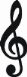 Umělecké  agenturyAgentura J+D	MgA. Roman Janků, 281 71 Rostoklaty, V Polích 147, tel. 603 491 979,	e-mail: roman@agenturajd.net, www. agenturajd.netArcoDiva Management, s. r. o.	Jiří Štilec, 128 00 Praha 2,  Jaromírova 158/54,  tel.: 223 006 934,  774 687 797 	e-mail: arcodiva@arcodiva.cz, www.arcodiva.czARS/Koncert Brno	Miroslav Stehlík, 602 00 Brno, Grohova 32,  tel.: 543 420 951,  fax: 543 420 950, 	e-mail: ars@arskoncert.cz, www.arskoncert.czArt Petra	Jan Škrdlík, Augustina Handzela 5423, 722 00 Ostrava, tel.:  603 520 227,	e-mail: artpetra@artpetra.cz, www.artpetra.czCAMERATA, s. r. o., 	Martina Straková, 110 00 Praha 1, Senovážné nám. 23, tel.: 224 142 131, 776 356 689,	e-mail: production@camerata.cz,  www.camerata.cz GLOBART, s. r. o.	Jiří Jahoda, 602 00 Brno, Pekárenská 10,  tel.: 548 531 618,  603 840 013,	e-mail: jiri.jahoda@globart.cz, www.globart.cz Jiří Hošek	130 00 Praha 3, Sudoměřská 29, tel. 222 716 212,  e-mail: hosekjj@seznam.czPražská koncertní agentura	Věra Vaňková, 149 00 Praha 4, Samohelova 2052/2, tel.: 224 142 003, 737 740 581, 	e-mail: vera.vankova@sendme.czSubdominanta	Alena Pikhartová, 170 00 Praha 7, U Pergamenky 9,  tel.: 220 803 269, 728 087 600,	e-mail: subdominanta@centrum.czTanja Classical Music Agency	Taťána Klánská, 128 00 Praha 2, Na Výtoni 10, tel.: 224 920 542, 608 982 995	e-mail:  tanja@koncertniagentura.cz, www. koncertniagentura.czUmělecká agentura PRESTO	Mgr. Halina Františáková, 736 01 Havířov, Fibichova 226/19, tel.: 731 315 888	e-mail: agenturapresto@volny.cz, www.agenturapresto.czKoncerty hudebních spolků mohou rovněž sponzorovat:Nadace Bohuslava Martinů:	podporuje provozování díla B. Martinůtajemnice Jarmila Klementová182 00 Praha 8, Bořanovická 1779/14telefon: 284 685 228, e-mail: nadace@martinu.cz, www.martinu.czNadace Leoše Janáčka:	podporuje provozování díla L. Janáčkaředitelka PhDr. Eva Drlíková 613 00 Brno, Krkoškova 45 atelefon: 541 246 824, mobil: 722 966 981, e-mail: janacek-nadace@janacek-nadace.czwww.janacek-nadace.czNadační fond Viktora Kalabise	podporuje provozování díla V. Kalabisea Zuzany Růžičkové	e-mail: kalabis@martinu.czadresa a telefon viz Nadace B. Martinů OSA - ochranný svaz autorský	projekt PARTNERSTVÍ 160 56 Praha 6, Čs. armády 20, telefon: 220 315 111,  e-mail: osa@osa, www.osa.czZásady pro poskytování finanční podpory Nadace Český hudební fondKruhům přátel hudbySprávní rada Nadace Český hudební fond na podkladě návrhu svého poradního orgánu rady Kruhů přátel hudby vydává od koncertní sezóny 1996/1997 tyto zásady pro podporování koncertů hudebních spolků - Kruhů přátel hudby (dále jen KPH).Nadace Český hudební fond (dále jen NČHF) přiznává finanční částky jednotlivým KPH formou podpory na koncertní činnost podle následujících ustanovení:I.1.	O finanční podporu může KPH požádat, je-li řádně registrován v místě svého působení, nebo je-li součástí jiné registrované organizace. Žádost obsahující celý plán koncertní sezóny musí být podána kanceláři NČHF do 30. září kalendářního roku, u KPH, které plánují roční koncertní sezónu, nejpozději do 20. 11. předchozího kalendářního roku.2.	Výše finanční podpory je pohyblivá částka závislá na počtu žadatelů (KPH) a objemu finančních prostředků pro aktuální kalendářní rok.3.	Předpokladem k získání finanční podpory je uskutečnění nejméně šesti koncertů klasické komorní hudby (u začínajících KPH pěti) v koncertní sezóně. 4.	Aby mohla rada KPH přiznat finanční podporu, je nezbytné, aby výše uvedený minimální počet koncertů zahrnoval:A	dva koncerty	renomovaného komorního souboru klasického složení, to je např. komorní duo, trio nebo kvarteto (klavírní, smyčcové, dechové), dechové kvinteto, noneto, ustálený vokálně instrumentální soubor, komorní orchestr bez dirigenta.B	jeden koncert	recitál vynikajícího sólistyC	jeden koncert	perspektivního mladého umělce nebo komorního souboru, uvedeného v seznamu Listina mladých umělců. Tento výběr každoročně schvaluje rada KPH a rozesílá jej kancelář Nadace ČHF.D	Alespoň na jednom koncertu sezóny musí zaznít skladba soudobého českého autora.5.	V případě, že se KPH nepodaří z jakýchkoliv i odůvodněných příčin splnit některou z podmínek bodu 3 a 4 A - D a požádá přitom o finanční podporu, je v kompetenci rady KPH posoudit, zda vůbec, resp. v jaké alikvotní části může být podpora přiznána.6.	V případě přiznání finanční podpory se jedná o jednu celkovou částku na příslušnou koncertní sezónu. Je zcela na vůli pořadatele, na který (resp. které) z koncertů bude vyčerpána. U těchto koncertů je pak pořadatel povinen uvádět v propagačních materiálech, že jsou uskutečněny 
s podporou Nadace Český hudební fond.7.	Pořadatel potvrdí splnění podmínek bodu 4. A - D zasláním dokumentace (program koncertů, propagační materiál) Nadaci Český hudební fond.II.Závěrečná ustanovení1.	Protože je snahou rady KPH, aby koncerty KPH byly naplněny komorní hudbou v nejčistším slova smyslu, pokusí se rada KPH získat nové finanční zdroje, aby mohla ohodnotit nad rámec stávající podpory ty KPH, kterým se podaří sestavit mimořádně kvalitní cyklus klasických komorních koncertů.2.	NČHF uzavře s jednotlivými KPH, případně s jejich zřizovateli, smlouvy o podpoře na koncertní činnost na základě doporučení rady KPH. Finanční prostředky budou poukazovány přímo na konto jednotlivých KPH nebo jejich zřizovatelů v časovém období podle znění smlouvy a musí být zúčtovány nejpozději k datu uvedenému v uzavřené smlouvě (musí být doloženo, jakým způsobem byly konkrétně využity).3.	Pořadatelé koncertů KPH mohou spolupracovat s uměleckými agenturami nebo přímo s umělci dle vlastního rozhodnutí.Kontakty:(adresy agentur/agentů viz předposlední stránka)klavír:1.Natalie Schwamová (2. sezóna)702 816 042,  natalieschwamova@gmail.com2.Kristina Stepasjuková (2. sezóna)608 635 824,  k.stepasjukova@seznam.cz3.Karel Vrtiška (3. sezóna)CAMERATA, s.r.o., 776 356 689, production@camerata.cz4.Pavel Zemen (3. sezóna)604 370 612,  pavelzemen@seznam.czvarhany:5.Petra Kujalová (1. sez., pouze na 2 sez.)723 656 724, Petra.Kujalova@seznam.cz housle:6.Matouš Pěruška (3. sezóna)721 094 592,  peruska.mat@gmail.comvioloncello:7.Eduard Šístek (2. sezóna)CAMERATA, s.r.o., 776 356 689, production@camerata.cz8.Kristina Vocetková (1. sezóna)723 561 614,  kristinavocetkova@gmail.comhoboj:9.Jana Kopicová  (3. sezóna)602 338 547,  kopicova.jana@seznam.cz10.Barbora Trnčíková (2. sezóna)732 733 780,  barcatrncikova@gmail.comklarinet:11.Anna Sysová (3. sezóna)724 553 227,  anka.sys@seznam.cz12.Aleš Tvrdík (2. sezóna)730 829 675,   hudebnik.ales@seznam.czlesní roh:13.Ludmila Urbanová (1. sezóna)606 744 483,  ludmilka003@seznam.cztrubka:14.Walter Hofbauer (1. sezóna)607 893  648,  walter.jr@centrum.czzpěv:15.Zdislava Bočková (1. sezóna)722 504 609, lada.bockova@gmail.com16.Tereza Hořejšová (2. sezóna)728 352 871,  terezahorejsova@seznam.cz17.Jan Hnyk (2. sezóna)721 112 328,  hnyk.j.jh@gmail.comkomorní soubory:18.Duo CD (1. sezóna)V. Dvořáček, 732 656 498,  dvoracek.vit@gmail.com19. Trio Incendio (1. sezóna)V. Petras, 607 839 538,  petras.vilem@gmail.com20. Kalabis Quintet (3. sezóna)Z. Bandúrová, 739 056 208,  bandurova.z@gmail.comsólový recitálKč    3.000+  cestovné (doprava nástrojů)duoKč    5.000+  cestovné (doprava nástrojů)trioKč    6.000+  cestovné (doprava nástrojů)kvartetoKč    8.000+  cestovné (doprava nástrojů)kvintetoKč  10.000+  cestovné (doprava nástrojů)